Załącznik nr 5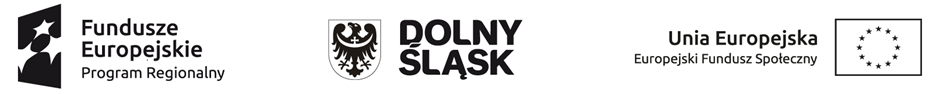 Informacja dla uczestnika – mechanizm racjonalnych usprawnień W związku z realizacją projektu pt. ” Wiedza i praktyka krokiem do aktywności” Lider Projektu oraz Partner Projektu informują o możliwości skorzystania z usług dodatkowych m. in.:- tłumacza języka migowego,- asystenta osoby z niepełnosprawnością,-  materiałów szkoleniowych z możliwością powiększenia druku lub odwróconego kontrastu- innych wskazanych przez uczestnika, a możliwych do sfinansowania w ramach kosztów racjonalnych usprawnień.Oświadczam, iż będę / nie będę korzystał/a z usług dodatkowych w ramach przedmiotowego projektu. 																					
									……..................................................................................     Data, miejscowość i podpis 